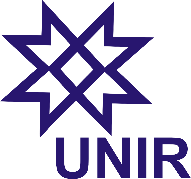 UNIVERSIDADE FEDERAL DE RONDÔNIANÚCLEO DE CIENCIAS HUMANAS – NCHDEPARTAMENTO DE LÍNGUAS ESTRANGEIRASRELATÓRIO DE FREQUÊNCIA E AVALIAÇÃO DA MONOGRAFIATítulo da monografia:Orientando:Orientador:Coorientador:ATIVIDADES ORIENTADASANÁLISE DA MONOGRAFIAObs.:_________________________________________________________________________________________________________________________________________________________________________________________________________________________________________________________________________________________________________________________________________________________________________________________________________________________________________________________________________________________________Porto Velho, _________ de _______________ de _____________.__________________________________Assinatura do orientadorOrientações Data Atividades orientadas1ª orientação2ª orientação3ª orientação4ª orientação5ª orientação6ª orientaçãoTópicos analisadosótimobomregularRuimProfundidade e senso crítico em relação ao conteúdo abordadoRelevância e originalidade acadêmicasClareza, coerência e coesão textuaisObservância às normas gramaticais cultasObservância às normas vigentes da ABNTAssiduidade e pontualidade durante as orientaçõesCumprimento das adequações e correções sugeridas pelo orientador